	В соответствии с постановлением Администрации Ханкайского муниципального округа Приморского края от 25.12.2023 г. № 1500-па «Об утверждении Перечней главных администраторов доходов и источников финансирования дефицита бюджета Ханкайского муниципального округа на 2024 год и плановый период 2025 и 2026 годов» ПРИКАЗЫВАЮ:Закрепить за Администрацией Ханкайского муниципального округа  следующий код:Довести настоящий приказ до сведения главных администраторов доходов бюджета Ханкайского муниципального округа  и разместить в электронном виде на официальном сайте органов местного самоуправления Ханкайского муниципального округа в течение трех рабочих дней со дня его подписания.Контроль за исполнением настоящего приказа оставляю за собой.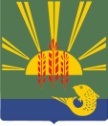 ФИНАНСОВОЕ УПРАВЛЕНИЕАДМИНИСТРАЦИИ ХАНКАЙСКОГО МУНИЦИПАЛЬНОГО ОКРУГА                                                                                                                                                                                                                                                                                                         ПРИМОРСКОГО КРАЯФИНАНСОВОЕ УПРАВЛЕНИЕАДМИНИСТРАЦИИ ХАНКАЙСКОГО МУНИЦИПАЛЬНОГО ОКРУГА                                                                                                                                                                                                                                                                                                         ПРИМОРСКОГО КРАЯФИНАНСОВОЕ УПРАВЛЕНИЕАДМИНИСТРАЦИИ ХАНКАЙСКОГО МУНИЦИПАЛЬНОГО ОКРУГА                                                                                                                                                                                                                                                                                                         ПРИМОРСКОГО КРАЯФИНАНСОВОЕ УПРАВЛЕНИЕАДМИНИСТРАЦИИ ХАНКАЙСКОГО МУНИЦИПАЛЬНОГО ОКРУГА                                                                                                                                                                                                                                                                                                         ПРИМОРСКОГО КРАЯПРИКАЗПРИКАЗПРИКАЗПРИКАЗ№№10с. Камень-Рыболовс. Камень-Рыболовс. Камень-Рыболовс. Камень-РыболовО внесении изменений в перечень главных администраторов дохода бюджета Ханкайского муниципального округаО внесении изменений в перечень главных администраторов дохода бюджета Ханкайского муниципального округа9562 02 25599  14 0000 150Субсидии бюджетам муниципальных округов на подготовку проектов межевания земельных участков и на проведение кадастровых работЗам. главы  Администрациимуниципального округа, начальник  финансового управленияО.М. Голубцова